Opakovanie slabík ta, te, tu, toPomenuj obrázok a napíš prvú slabiku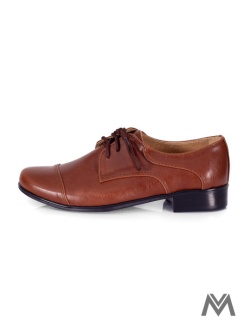 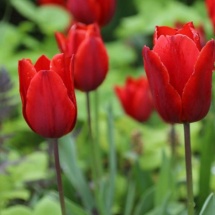 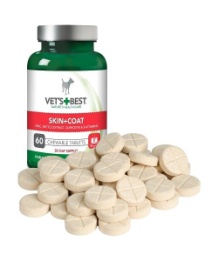 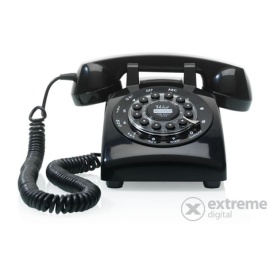              _____________       _________________     ______________     ________________                                  Priraď    obrázok    k   slovu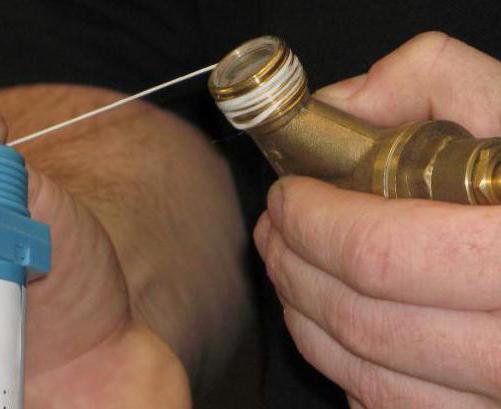 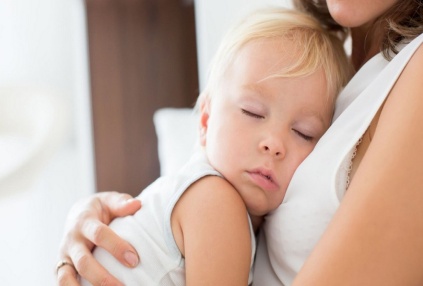 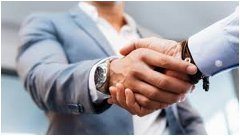            túli                          víta                   motáPrepíš správne slovámotá___________________________________________________víta____________________________________________________lata____________________________________________________teta____________________________________________________                                Čítaj  správne slabiky a podčiarkni slabiky s písmenom  t  T!Ma   to  Lu  po   te   mi   vo   lu   Mo   Ta  po   tu  pe   vi   Vo   ta   mi   le   Te   Čítaj vety a správne prepíš !Tato   a Vilo   pílili    latu.   _____________________________________________________________ Vilo    motá   tapetu._____________________________________________________________Ela    má   vatu.      _____________________________________________________________Tato   i   mama   túlili     Evu._______________________________________________________________Čítaj text, oprav, čo tam nepatrí.Tetam      Eva      víta     malúo   Lolu.Vilo     páli     mapuo.Emilv     pil       piovo.Ela   motáp   tapetu.